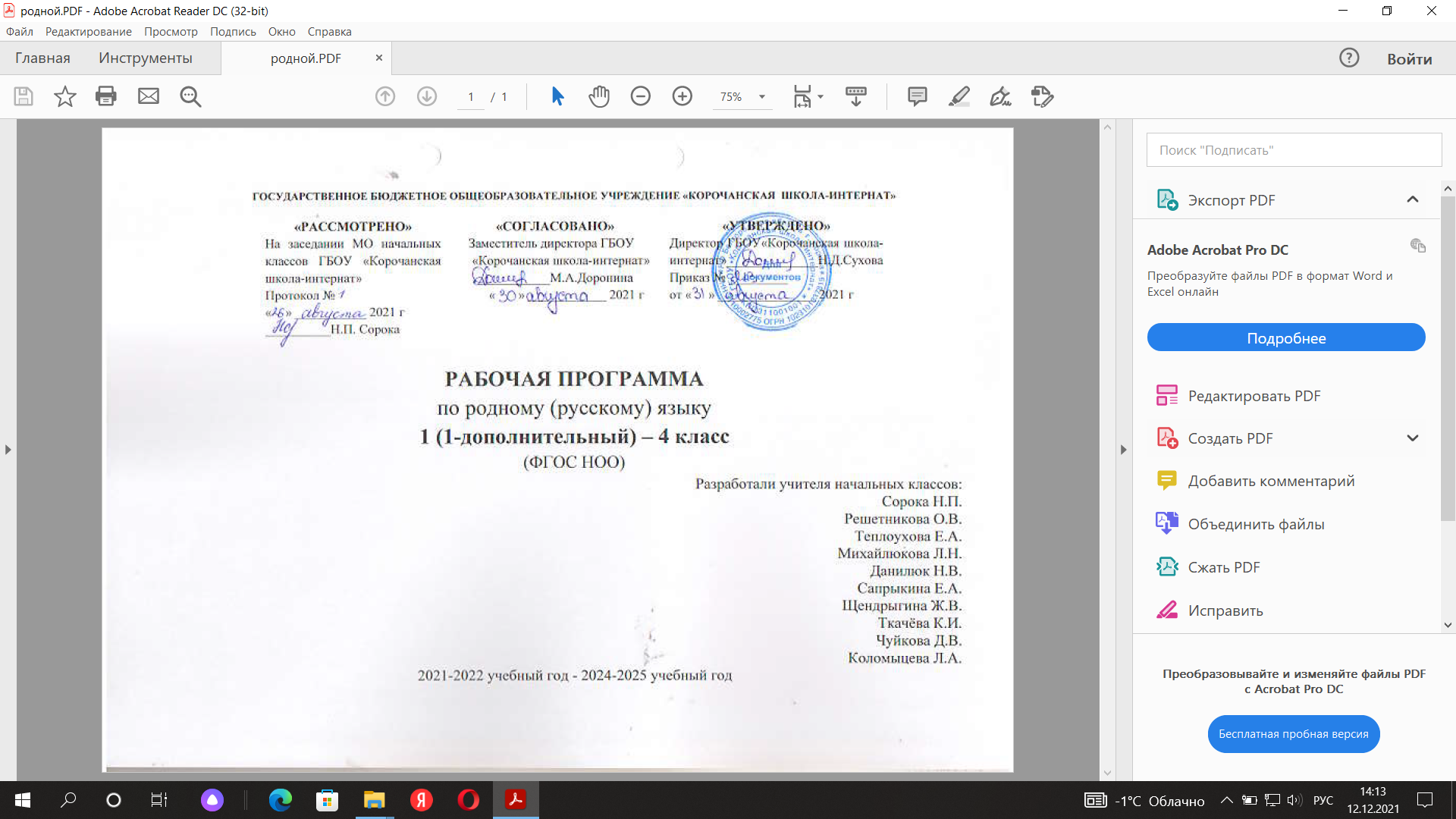 Пояснительная запискаРабочая программа по предмету «Родной язык (русский)» разработана в соответствии с требованиями Федерального государственного образовательного стандарта начального общего образования обучающихся с ограниченными возможностями здоровья (утв. приказом Министерства образования и науки РФ от 19 декабря 2014 г. N 1598), Концепции духовно-нравственного развития и воспитания личности гражданина России, Адаптированной основной образовательной программы начального общего образования обучающихся с тяжёлыми нарушениями речи и рабочей программы воспитания ГБОУ «Корочанская школа-интернат»,  с учётом речевого развития обучающихся, а также образовательных потребностей и запросов участников образовательного процесса.Содержание программы полностью соответствует авторской программе «Русский родной язык. 1–4 классы» / О. М.Александровой, М. И. Кузнецовой, Л. В. Петленко и др. М.: Просвещение, 2020.Программа по родному (русскому)  языку отражает специфику обучения детей с тяжелыми нарушениями речи (ТНР), обусловленную особенностями психического и речевого развития этих детей, наличием тяжелой речевой патологии, отрицательным влиянием нарушений речи на формирование познавательной деятельности. В программе сохранено основное содержание общеобразовательной школы, но учитываются индивидуальные особенности учащегося с ТНР и специфика усвоения им учебного материала.Курс русского родного языка направлен на достижение следующих целей:расширение представлений о русском языке как духовной, нравственной и культурной ценности народа; осознание национального своеобразия русского языка; формирование познавательного интереса, любви, уважительного отношения к русскому языку, а через него - к родной культуре; воспитание уважительного отношения к культурам и языкам народов России; овладение культурой межнационального общения;формирование первоначальных представлений о национальной специфике языковых единиц русского языка (прежде всего лексических и фразеологических единиц с национально-культурной семантикой), об основных нормах русского литературного языка и русском речевом этикете;совершенствование умений наблюдать за функционированием языковых единиц, анализировать и классифицировать их, оценивать их с точки зрения особенностей картины мира, отражённой в языке;совершенствование умений работать с текстом, осуществлять элементарный информационный поиск, извлекать и преобразовывать необходимую информацию;совершенствование коммуникативных умений и культуры речи, обеспечивающих владение русским литературным языком в разных ситуациях его использования; обогащение словарного запаса и грамматического строя речи; развитие потребности к речевому самосовершенствованию;приобретение практического опыта исследовательской работы по русскому языку, воспитание самостоятельности в приобретении знаний.коррекционных задач:•	Развитие речи (звукопроизношения, связной речи, обогащение словарного запаса)•	Развитие памяти и внимания.•	Развитие артикуляционной и мелкой моторики.•	Развитие фонематических процессов.•	Развитие звукопроизношения •	Развитие слоговой структуры, грамматического строя речи.•	Развитие связной речиВ связи со спецификой школы рабочая программа включает одну из ведущих коррекционных целей: оказание комплексной помощи детям с ТНР в освоении рабочей программы учебной дисциплины, создание условий для формирования полноценной речевой деятельности, коррекция недостатков обучающихся, развитие жизненной компетенции, интеграция в среду сверстников без нарушений речи.Уроки   родного русского языка  для детей с нарушениями речи  призваны восполнять пробелы речевого развития детей, давать им практическую речевую подготовку, развивать и обогащать представления обучающихся об окружающем мире, повышать уровень их общего развития, учить осмысленно читать, грамотно писать, связно излагать свои мысли в письменной форме, давать ряд сведений по грамматике и правописанию, а также  элементарные представления о литературе.Коррекционно-развивающие цели и задачи:Максимальное внимание к развитию фонематического восприятия, формированию звукового анализа и синтеза;Уточнение и обогащение словарного запаса путем расширения и закрепления непосредственных впечатлений об окружающем мире;Развитие связной речи: формирование и совершенствование умения создавать текст, т.е. связно выражать свои мысли, точно и разнообразно употреблять слова, говорить внятно и выразительно; воспитание интереса к родному языку;Формирование навыков учебной работы;Развитие приемов умственной деятельности, необходимых для овладения программой русского языка: умения наблюдать, сравнивать, анализировать и обобщать языковые явления.Коррекция нарушений психического и речевого развития обучающихся. Формирование «чувства» языка, умения отличать правильные языковые формы от неправильных.Формирование языковых обобщений (фонематических, морфологических, синтаксических).Основные направления коррекционной работы на родном (русском) языке:1.Совершенствование движений и сенсомоторного развития: - развитие мелкой моторики кисти и пальцев рук; - развитие навыков каллиграфии; - развитие артикуляционной моторики. 2. Коррекция отдельных сторон психической деятельности: - развитие зрительного восприятия и узнавания; - развитие зрительной памяти и внимания; - развитие слухового внимания и памяти; - развитие фонетико-фонематических представлений, формирование звукового анализа. 3. Развитие основных мыслительных операций: - навыков соотносительного анализа; - навыков группировки и классификации; - умения работать по словесной и письменной инструкции, алгоритму; - умения планировать деятельность; - развитие комбинаторных способностей. 4. Развитие различных видов мышления: - развитие наглядно-образного мышления; - развитие словесно-логического мышления (умение видеть и устанавливать логические связи между предметами, явлениями и событиями). 5.  Развитие речи, овладение техникой речи. 6. Расширение представлений об окружающем мире и обогащение словаря. 7.  Коррекция индивидуальных пробелов в знаниях.Основные положения коррекционно-развивающей работы на уроках русского языкаНовый материал следует преподносить  предельно развёрнуто; значительное место отводить практической деятельности учащихся;Систематически повторять пройденный материал для закрепления ранее изученного и для полноценного усвоения нового;Используемый словарный материал уточнять, пополнять, расширять путём соотнесения с предметами и явлениями окружающего мира, с их признаками и т.д.;Выполнение письменных заданий предварять  анализом языкового материала с целью предупреждения ошибокМесто учебного предмета «Русский родной язык» в учебном планеСрок реализации рабочей программы  - 5 лет.Согласно учебному плану на изучение родного языка (русского) в каждом классе начальной школы отводится по 0,5 ч в неделю. Курс рассчитан на 85 ч: в 1 и 1дополнительном  классе — по 17ч (33 учебные  недели), во 2 – 4 классах —  по 17 ч  (34учебные недели в каждом классе).Планируемые результатыИзучение предметной области «Родной язык и литературное чтение на родном языке» должно обеспечивать:воспитание ценностного отношения к родному языку как отражению культуры, включение учащихся в культурно-языковое пространство русского народа, осмысление красоты и величия русского языка;приобщение к литературному наследию русского народа;обогащение активного и пассивного словарного запаса, развитие у обучающихся культуры владения родным языком во всей полноте его функциональных возможностей в соответствии с нормами устной и письменной речи, правилами речевого этикета;расширение знаний о родном языке как системе и как развивающемся явлении, формирование аналитических умений в отношении языковых единиц и текстов разных функционально-смысловых типов и жанров.Результаты изучения учебного предмета «Русский родной язык» на уровне начального общего образования должны быть ориентированы на применение знаний, умений и навыков в учебных ситуациях и реальных жизненных условиях и отражать:Понимание взаимосвязи языка, культуры и истории народа:осознание роли русского родного языка в постижении культуры своего народа;осознание языка как развивающегося явления, связанного с историей народа;осознание национального своеобразия, богатства, выразительностирусского языка;распознавание слов с национально-культурным компонентом значения (лексика, связанная с особенностями мировосприятия и отношениями между людьми; слова, обозначающие предметы и явления традиционного русского быта; фольклорная лексика);понимание традиционных русских сказочных образов, понимание значения эпитетов и сравнений и особенностей их употребления в произведениях устного народного творчества и произведениях детской художественной литературы; правильное уместное употребление эпитетов и сравнений в речи;понимание значения фразеологических оборотов, отражающих русскую культуру, менталитет русского народа, элементы русского традиционного быта; уместное употребление их в современных ситуациях речевого общения (в рамках изученного); понимание значений русских пословиц и поговорок, крылатых выражений; правильное их употребление в современных ситуациях речевого общения (в рамках изученного);понимание значений устаревших слов с национально-культурным компонентом (в рамках изученного).Овладение основными нормами русского литературного языка (орфоэпическими, лексическими, грамматическими, стилистическими), приобретение опыта использования языковых норм в речевой практике: осознание важности соблюдения норм современного русского литературного языка для культурного человека;соотнесение собственной и чужой речи с нормами современного русского литературного языка (в рамках изученного);соблюдение на письме и в устной речи норм современного русского литературного языка (в рамках изученного);обогащение активного и пассивного словарного запаса, расширениеобъёма используемых в речи языковых средств для свободного выражения мыслей и чувств на родном языке адекватно ситуации и стилю общения;соблюдение основных орфоэпических и акцентологических норм современного русского литературного языка:произношение слов с правильным ударением (расширенный перечень слов);осознание смыслоразличительной роли ударения на примере омографов;соблюдение основных лексических норм современного русского литературного языка:выбор из нескольких возможных слов того слова, которое наиболее точно соответствует обозначаемому предмету или явлению реальной действительности;проведение синонимических замен с учётом особенностей текста;выявление и исправление речевых ошибок в устной речи;редактирование письменного текста с целью исправления речевых ошибок или с целью более точной передачи смысла;соблюдение основных грамматических норм современного русского литературного языка:употребление отдельных грамматических форм имён существительных: словоизменение отдельных форм множественного числа имён существительных;употребление отдельных глаголов в форме 1-го лица единственного числа настоящего и будущего времени, замена синонимическими конструкциями отдельных глаголов, у которых нет формы 1 -го лица единственного числа настоящего и будущего времени;выявление и исправление в устной речи типичных грамматических ошибок, связанных с нарушением согласования имени существительного и имени прилагательного в числе, роде, падеже; нарушением координации подлежащего и сказуемого в числе, роде (если сказуемое выражено глаголом в форме прошедшего времени);редактирование письменного текста с целью исправления грамматических ошибок;соблюдение основных орфографических и пунктуационных норм современного русского литературного языка (в рамках изученного в основном курсе):соблюдение изученных орфографических норм при записи собственного текста;соблюдение изученных пунктуационных норм при записи собственного текста;совершенствование умений пользоваться словарями:использование учебных толковых словарей для определения лексического значения слова, для уточнения нормы формообразования;использование учебных фразеологических словарей, учебных словарей синонимов и антонимов для уточнения значения слова и в процессе редактирования текста;использование учебного орфоэпического словаря для определения нормативного произношения слова, вариантов произношения;использование учебных словарей для уточнения состава слова;использование учебных этимологических словарей для уточнения происхождения слова;использование орфографических словарей для определения нормативного написания слов.Совершенствование различных видов устной и письменной речевой деятельности (говорения и слушания, чтения и письма), соблюдение норм речевого этикета:владение различными приёмами слушания научно-познавательных ихудожественных текстов об истории языка и культуре русского народа;владение различными видами чтения (изучающим и поисковым) научно-познавательных и художественных текстов об истории языка и культуре русского народа;чтение и смысловой анализ фольклорных и художественных текстов или их фрагментов (народных и литературных сказок, рассказов, загадок, пословиц, притч и т. п.), определение языковых особенностей текстов;умение анализировать информацию прочитанного и прослушанного текстов: отделять главные факты от второстепенных, выделять наиболее существенные факты, устанавливать логическую связь между фактами;умение соотносить части прочитанного или прослушанного текста: устанавливать причинно-следственные отношения этих частей, логические связи между абзацами текста; составлять план текста, не разделённого на абзацы; приводить объяснения заголовка текста; владеть приёмами работы с примечаниями к тексту;умение осуществлять информационную переработку прослушанного или прочитанного текста: пересказ с изменением лица;уместное использование коммуникативных приёмов устного общения: убеждение, уговаривание, похвала, просьба, извинение, поздравление;уместное использование коммуникативных приёмов диалога (начало и завершение диалога и др.), владение правилами корректного речевого поведения в ходе диалога;умение строить устные сообщения различных видов: развёрнутый ответ, ответ-добавление, комментирование ответа или работы одноклассника, мини-доклад;создание текстов-рассуждений с использованием различных способов аргументации;создание текстов-повествований (например, заметки о посещении музеев, о путешествии по городам; об участии в народных праздниках; об участии в мастер-классах, связанных с народными промыслами);создание текста как результата собственного мини-исследования; оформление сообщения в письменной форме и представление его в устной форме;оценивание устных и письменных речевых высказываний с точки зрения точного, уместного и выразительного словоупотребления;редактирование собственных текстов с целью совершенствования их содержания и формы; сопоставление чернового и отредактированного текстов;соблюдение основных норм русского речевого этикета:соблюдение принципов этикетного общения, лежащих в основе русского речевого этикета;различение этикетных форм обращения в официальной и неофициальной речевой ситуации.Личностные, метапредметные и предметные результаты освоения учебного предмета1-дополнительный и 1 классИзучение предмета «Русский родной язык» в 1-м классе должно обеспечивать достижение предметных результатов освоения курса в соответствии с требованиями Федерального государственного образовательного стандарта начального общего образования. Система планируемых результатов даёт представление о том, какими именно знаниями, умениями, навыками, а также личностными, познавательными, регулятивными и коммуникативными учебными действиями овладеют обучающиеся в ходе освоения содержания учебного предмета «Русский родной язык» в 1-м классе.Предметные результаты изучения учебного предмета «Русский родной язык» на уровне начального общего образования ориентированы на применение знаний, умений и навыков в учебных ситуациях и реальных жизненных условиях.В конце первого года изучения курса русского родного языка в начальной школе обучающийсянаучится:• при реализации содержательной линии «Русский язык: прошлое и настоящее»:распознавать слова, обозначающие предметы традиционного русского быта (дом, одежда), понимать значение устаревших слов по указанной тематике;использовать словарные статьи учебного пособия для определения лексического значения слова;понимать значение русских пословиц и поговорок, связанных с изученными темами;при реализации содержательной линии «Язык в действии»:произносить слова с правильным ударением (в рамках изученного); осознавать смыслоразличительную роль ударения;при реализации содержательной линии «Секреты речи и текста»: различать этикетные формы обращения в официальной и неофициальной речевой ситуации;владеть правилами корректного речевого поведения в ходе диалога; использовать в речи языковые средства для свободного выражения мыслей и чувств на родном языке адекватно ситуации общения; владеть различными приёмами слушания научно-познавательных и художественных текстов об истории языка и культуре русского народа;анализировать информацию прочитанного и прослушанного текста: выделять в нём наиболее существенные факты.2 классИзучение предмета «Русский родной язык» во 2-м классе должно обеспечивать достижение предметных результатов освоения курса в соответствии с требованиями Федерального государственного образовательного стандарта начального общего образования. Система планируемых результатов даёт представление о том, какими именно знаниями, умениями, навыками, а также личностными, познавательными, регулятивными и коммуникативными учебными действиями овладеют обучающиеся в ходе освоения содержания учебного предмета «Русский родной язык» во 2-м классе.Предметные результаты изучения учебного предмета «Русский родной язык» на уровне начального общего образования ориентированы на применение знаний, умений и навыков в учебных ситуациях и реальных жизненных условиях.В конце второго года изучения курса русского родного языка в начальной школе обучающийсянаучится:при реализации содержательной линии «Русский язык: прошлое и настоящее»:распознавать слова, обозначающие предметы традиционного русского быта (одежда, еда, домашняя утварь, детские забавы, игры, игрушки), понимать значение устаревших слов по указанной тематике; использовать словарные статьи учебного пособия для определения лексического значения слова;понимать значение русских пословиц и поговорок, связанных с изученными темами;понимать значения фразеологических оборотов, связанных с изученными темами; осознавать уместность их употребления в современных ситуациях речевого общения;при реализации содержательной линии «Язык в действии»: произносить слова с правильным ударением (в рамках изученного); осознавать смыслоразличительную роль ударения;проводить синонимические замены с учётом особенностей текста; пользоваться учебными толковыми словарями для определения лексического значения слова;пользоваться орфографическим словарём для определения нормативного написания слов;• при реализации содержательной линии «Секреты речи и текста»:различать этикетные формы обращения в официальной и неофициальной речевой ситуации;владеть правилами корректного речевого поведения в ходе диалога; использовать коммуникативные приёмы устного общения: убеждение, уговаривание, похвала, просьба, извинение, поздравление; использовать в речи языковые средства для свободного выражения мыслей и чувств на родном языке адекватно ситуации общения; владеть различными приёмами слушания научно-познавательных и художественных текстов об истории языка и о культуре русского народа;анализировать информацию прочитанного и прослушанного текста: отделять главные факты от второстепенных; выделять наиболее существенные факты; устанавливать логическую связь между фактами; создавать тексты-инструкции с опорой на предложенный текст; создавать тексты-повествования о посещении музеев, об участии в народных праздниках.3 классИзучение предмета «Русский родной язык» во 2-м классе должно обеспечивать достижение предметных результатов освоения курса в соответствии с требованиями Федерального государственного образовательного стандарта начального общего образования. Система планируемых результатов даёт представление о том, какими именно знаниями, умениями, навыками, а также личностными, познавательными, регулятивными и коммуникативными учебными действиями овладеют обучающиеся в ходе освоения содержания учебного предмета «Русский родной язык» во 2-м классе.Предметные результаты изучения учебного предмета «Русский родной язык» на уровне начального общего образования ориентированы на применение знаний, умений и навыков в учебных ситуациях и реальных жизненных условиях.В конце третьего года изучения курса русского родного языка в начальной школе обучающийсянаучится:• при реализации содержательной линии «Русский язык: прошлое и настоящее»:распознавать слова с национально-культурным компонентом значения (лексика, связанная с особенностями мировосприятия и отношениями между людьми; слова, называющие природные явления и растения; слова, называющие занятия людей; слова, называющие музыкальные инструменты);распознавать русские традиционные сказочные образы, эпитеты и сравнения; наблюдать особенности их употребления в произведениях устного народного творчества и произведениях детской художественной литературы;использовать словарные статьи учебного пособия для определения лексического значения слова;понимать значение русских пословиц и поговорок, связанных с изученными темами;понимать значение фразеологических оборотов, связанных с изученными темами; осознавать уместность их употребления всовременных ситуациях речевого общения;использовать собственный словарный запас для свободного выражения мыслей и чувств на родном языке адекватно ситуации и стилю общения;при реализации содержательной линии «Язык в действии»: произносить слова с правильным ударением (в рамках изученного); выбирать из нескольких возможных слов то слово, которое наиболее точно соответствует обозначаемому предмету или явлению реальной действительности;проводить синонимические замены с учётом особенностей текста; правильно употреблять отдельные формы множественного числа имен существительных;пользоваться учебными толковыми словарями для определения лексического значения слова;пользоваться орфографическим словарём для определения нормативного написания слов;при реализации содержательной линии «Секреты речи и текста»:различать этикетные формы обращения в официальной и неофициальной речевой ситуации;владеть правилами корректного речевого поведения в ходе диалога; использовать коммуникативные приёмы устного общения: убеждение, уговаривание, похвала, просьба, извинение, поздравление; использовать в речи языковые средства для свободного выражения мыслей и чувств на родном языке адекватно ситуации общения; владеть различными приёмами слушания научно-познавательных и художественных текстов об истории языка и о культуре русского народа;анализировать информацию прочитанного и прослушанного текста: отделять главные факты от второстепенных, выделять наиболее существенные факты, устанавливать логическую связь между фактами; создавать тексты-повествования об участии в мастер-классах, связанных с народными промыслами;оценивать устные и письменные речевые высказывания с точки зрения точного, уместного и выразительного словоупотребления; соотносить части прочитанного или прослушанного	текста:устанавливать причинно-следственные отношения этих частей, логические связи между абзацами текста; приводить объяснения заголовка текста;редактировать письменный текст с целью исправления речевых ошибок или с целью более точной передачи смысла.4 классИзучение предмета «Русский родной язык» в 4-м классе должно обеспечивать достижение предметных результатов освоения курса в соответствии с требованиями Федерального государственного образовательного стандарта начального общего образования. Система планируемых результатов даёт представление о том, какими именно знаниями, умениями, навыками, а также личностными, познавательными, регулятивными и коммуникативными учебными действиями овладеют обучающиеся в ходе освоения содержания учебного предмета «Русский родной язык» в 4-м классе.Предметные результаты изучения учебного предмета «Русский родной язык» на уровне начального общего образования ориентированы на применение знаний, умений и навыков в учебных ситуациях и реальных жизненных условиях.В конце четвёртого года изучения курса русского родного языка в начальной школе обучающийсянаучится:• при реализации содержательной линии «Русский язык: прошлое и настоящее»:распознавать слова с национально-культурным компонентом значения (лексика, связанная с особенностями мировосприятия и отношениями между людьми; с качествами и чувствами людей; родственными отношениями);распознавать русские традиционные сказочные образы, эпитеты и сравнения в произведениях устного народного творчества и произведениях детской художественной литературы; осознавать уместность употребления эпитетов и сравнений в речи; использовать словарные статьи учебного пособия для определения лексического значения слова;понимать значение русских пословиц и поговорок, связанных с изученными темами;понимать значение фразеологических оборотов, связанных с изученными темами; осознавать уместность их употребления в современных ситуациях речевого общения;использовать собственный словарный запас для свободного выражения мыслей и чувств на родном языке адекватно ситуации и стилю общения;при реализации содержательной линии «Язык в действии»:соотносить собственную и чужую речь с нормами современного русского литературного языка (в рамках изученного); соблюдать на письме и в устной речи нормы современного русского литературного языка (в рамках изученного);произносить слова с правильным ударением (в рамках изученного); выбирать из нескольких возможных слов то слово, которое наиболее точно соответствует обозначаемому предмету или явлению реальной действительности;проводить синонимические замены с учётом особенностей текста; заменять синонимическими конструкциями отдельные глаголы, у которых нет формы 1-го лица единственного числа настоящего и будущего времени;выявлять и исправлять в устной речи типичные грамматические ошибки, связанные с нарушением согласования имени существительного и имени прилагательного в числе, роде, падеже; с нарушением координации подлежащего и сказуемого в числе, роде (если сказуемое выражено глаголом в форме прошедшего времени); соблюдать изученные пунктуационные нормы при записи собственного текста;пользоваться учебными толковыми словарями для определения лексического значения слова;пользоваться орфографическим словарём для определения нормативного написания слов;пользоваться учебным этимологическим словарём для уточнения происхождения слова;при реализации содержательной линии «Секреты речи и текста»:различать этикетные формы обращения в официальной и неофициальной речевой ситуации;владеть правилами корректного речевого поведения в ходе диалога;использовать коммуникативные приёмы устного общения: убеждение, уговаривание, похвала, просьба, извинение, поздравление; использовать в речи языковые средства для свободного выражения мыслей и чувств на родном языке адекватно ситуации общения; владеть различными приёмами слушания научно-познавательных и художественных текстов об истории языка и о культуре русского народа;анализировать информацию прочитанного и прослушанного текста: отделять главные факты от второстепенных, выделять наиболее существенные факты, устанавливать логическую связь между фактами; составлять план текста, не разделённого на абзацы; пересказывать текст с изменением лица;создавать тексты-повествования о посещении музеев, об участии в народных праздниках, об участии в мастер-классах, связанных с народными промыслами;оценивать устные и письменные речевые высказывания с точки зрения точного, уместного и выразительного словоупотребления; редактировать письменный текст с целью исправления речевых ошибок или с целью более точной передачи смысла;соотносить части прочитанного или прослушанного текста: устанавливать причинно-следственные отношения этих частей, логические связи между абзацами текста; приводить объяснения заголовка текста.Содержание учебного предмета «Русский родной язык»Первый год обучения (1-д класс) (33 ч)
Раздел 1. Русский язык: прошлое и настоящее (12 ч)
Сведения об истории русской письменности: как появились буквы современного русского алфавита.
Особенности оформления книг в Древней Руси: оформление красной строки и заставок.
Практическая работа. Оформление буквиц и заставок.
Слова, обозначающие предметы традиционного русского быта: 1) дом в старину: что как называлось (изба, терем, хоромы, горница, светлица, светец, лучина и т. д.);
2) как называлось то, во что одевались в старину (кафтан, кушак, рубаха, сарафан, лапти и т. д.).Проектное задание. Словарь в картинках.
Раздел 2. Язык в действии (10 ч)
Как нельзя произносить слова (пропедевтическая работа по предупреждению ошибок в произношении слов).
Смыслоразличительная роль ударения. Звукопись в стихотворном художественном тексте.
Наблюдение за сочетаемостью слов (пропедевтическая работа по предупреждению ошибок в сочетаемости слов).
Раздел 3. Секреты речи и текста (9 ч)
Секреты диалога: учимся разговаривать друг с другом и со взрослыми. Диалоговая форма устной речи. Стандартные обороты речи для участия в диалоге (Как вежливо попросить? Как похвалить товарища? Как правильно
поблагодарить?). Цели и виды вопросов (вопрос-уточнение, вопрос как запрос на новое содержание).Имена в малых жанрах фольклора (в пословицах, поговорках, загадках, прибаутках).Наблюдение за текстами разной стилистической принадлежности.Резерв учебного времени – 2 ч.
1-д класс (17ч)Первый год обучения (33 ч)
Раздел 1. Русский язык: прошлое и настоящее (12 ч)
Сведения об истории русской письменности: как появились буквы современного русского алфавита.
Особенности оформления книг в Древней Руси: оформление красной строки и заставок.
Практическая работа. Оформление буквиц и заставок.
Слова, обозначающие предметы традиционного русского быта: 1) дом в старину: что как называлось (изба, терем, хоромы, горница,светлица, светец, лучина и т. д.);
2) как называлось то, во что одевались в старину (кафтан, кушак,рубаха, сарафан, лапти и т. д.).Проектное задание. Словарь в картинках.
Раздел 2. Язык в действии (10 ч)
Как нельзя произносить слова (пропедевтическая работа попредупреждению ошибок в произношении слов).
Смыслоразличительная роль ударения. Звукопись в стихотворном художественном тексте.
Наблюдение за сочетаемостью слов (пропедевтическая работа попредупреждению ошибок в сочетаемости слов).
Раздел 3. Секреты речи и текста (9 ч)
Секреты диалога: учимся разговаривать друг с другом и со взрослыми.Диалоговая форма устной речи. Стандартные обороты речи для участия в диалоге (Как вежливо попросить? Как похвалить товарища? Как правильно
поблагодарить?). Цели и виды вопросов (вопрос-уточнение, вопрос как запрос на новое содержание).Имена в малых жанрах фольклора (в пословицах, поговорках, загадках, прибаутках).Наблюдение за текстами разной стилистической принадлежности.Резерв учебного времени – 2 ч.
1 класс (17ч)Второй год обучения (68  ч)
Раздел 1. Русский язык: прошлое и настоящее (25 ч)
Слова, называющие игры, забавы, игрушки (например, городки,салочки, салазки, санки, волчок, свистулька).
Слова, называющие предметы традиционного русского быта: 1) слова, называющие домашнюю утварь и орудия труда (например, ухват, ушат, ступа, плошка, крынка, ковш, решето, веретено, серп, коса,плуг);
2) слова, называющие то, что ели в старину (например, тюря, полба,каша, щи, похлёбка, бублик, ватрушка, калач, коврижка): какие из нихсохранились до нашего времени;
3) слова, называющие то, во что раньше одевались дети (например,шубейка, тулуп, шапка, валенки, сарафан, рубаха, лапти).Пословицы, поговорки, фразеологизмы, возникновение которыхсвязано с предметами и явлениями традиционного русского быта: игры,утварь, орудия труда, еда, одежда (например, каши не сваришь, ни за какие
коврижки). Сравнение русских пословиц и поговорок с пословицами ипоговорками других народов. Сравнение фразеологизмов, имеющих в разныхязыках общий смысл, но различную образную форму (например, ехать в
Тулу со своим самоваром (рус.); ехать в лес с дровами (тат.)).
Проектное задание. Словарь «Почему это так называется?».
Раздел 2. Язык в действии (15 ч)
Как правильно произносить слова (пропедевтическая работа попредупреждению ошибок в произношении слов в речи).
Смыслоразличительная роль ударения. Наблюдение за изменениемместа ударения в поэтическом тексте. Работа сословарём ударений.
Практическая работа. Слушаем и учимся читать фрагменты стихов исказок, в которых есть слова с необычным произношением и ударением.Разные способы толкования значения слов. Наблюдение засочетаемостью слов. Совершенствование орфографических навыков.
Раздел 3. Секреты речи и текста (25 ч)
Приёмы общения: убеждение, уговаривание, просьба, похвала и др., сохранение инициативы в диалоге, уклонение от инициативы, завершение диалога и др. (например, как правильно выразить несогласие; как убедить
товарища). Особенности русского речевого этикета. Устойчивые этикетные выражения в учебно-научной коммуникации: формы обращения; использование обращения ты и вы. Устный ответ как жанр монологической устной учебно-научной речи. Различные виды ответов: развёрнутый ответ, ответ-добавление (на практическом уровне).
Связь предложений в тексте. Практическое овладение средствамисвязи: лексический повтор, местоименный повтор.
Создание текстов-повествований: заметки о посещении музеев;  повествование об участии в народных праздниках.
Создание текста: развёрнутое толкование значения слова.
Резерв учебного времени – 3 ч.2 класс (17ч)
Третий год обучения (68 ч)
Раздел 1. Русский язык: прошлое и настоящее (25 ч)
Слова, связанные с особенностями мировосприятия и отношений между людьми (например, правда – ложь, друг – недруг, брат – братство – побратим).
Слова, называющие природные явления и растения (например, образные названия ветра, дождя, снега; названия растений).
Слова, называющие предметы и явления традиционной русской культуры: слова, называющие занятия людей (например, ямщик, извозчик, коробейник,лавочник).
Слова, обозначающие предметы традиционной русской культуры: слова, называющие музыкальные инструменты (например, балалайка, гусли, гармонь).
Русские традиционные сказочные образы, эпитеты и сравнения (например, Снегурочка, дубрава, сокол, соловей, зорька, солнце и т. п.): уточнение значений, наблюдение за использованием в произведениях фольклора и художественной литературы.
Названия старинных русских городов, сведения о происхождении этих  названий.
Проектные задания. Откуда в русском языке эта фамилия? История  моего имени и фамилии (приобретение опыта поиска информации опроисхождении слов).
Раздел 2. Язык в действии (15 ч)
Как правильно произносить слова (пропедевтическая работа по  предупреждению ошибок в произношении слов в речи).
Многообразие суффиксов, позволяющих выразить различные оттенки   значения и различную оценку, как специфическая особенность русского  языка (например, книга, книжка, книжечка, книжица, книжонка, книжища;
заяц, зайчик, зайчонок, зайчишка, заинька и т. п.) (на практическом уровне).
Специфика грамматических категорий русского языка (например,  категории рода, числа имён существительных). Практическое овладение  нормами употребления отдельных грамматических форм имён существительных (например, форм родительного падежа множественного числа). Практическое овладение нормами правильного и точного
употребления предлогов с пространственным значением, образования предложно-падежных форм существительных. Существительные, имеющие только форму единственного или только форму множественного числа (в рамках изученного).
Совершенствование навыков орфографического оформления текста.
Раздел 3. Секреты речи и текста (25 ч)
Особенности устного выступления.
Создание текстов-повествований: о путешествии по городам; об участии в мастер-классах, связанных с народными промыслами.
Создание текстов-рассуждений с использованием различных способов  аргументации (в рамках изученного). Редактирование предложенных текстов с целью совершенствования их содержания и формы (в пределах изученного в основном курсе).
Языковые особенности текстов фольклора и художественных текстов или их фрагментов (народных и литературных сказок, рассказов, загадок, пословиц, притч и т. п.).
Резерв учебного времени – 3 ч.3 класс (17ч)Четвёртый год обучения (34 ч)
Раздел 1. Русский язык: прошлое и настоящее (14 ч)
Слова, связанные с качествами и чувствами людей (например, добросердечный, доброжелательный, благодарный, бескорыстный); слова, связанные с обучением.
Слова, называющие родственные отношения (например, матушка, батюшка, братец, сестрица, мачеха, падчерица).
Пословицы, поговорки и фразеологизмы, возникновение которых связано с качествами, чувствами людей, с учением, с родственными отношениями (например, от корки до корки; вся семья вместе, так и душа на месте; прописать ижицу и т. д.). Сравнение с пословицами и поговорками других народов. Сравнение фразеологизмов, имеющих в разных
языках общий смысл, но различную образную форму.
Русские традиционные эпитеты: уточнение значений, наблюдение за использованием в произведениях фольклора и художественной литературы.
Лексика, заимствованная русским языком из языков народов России и мира. Русские слова в языках других народов.
Проектные задания. Откуда это слово появилось в русском языке? (Приобретение опыта поиска информации о происхождении слов.)
Сравнение толкований слов в словаре В. И. Даля и современном толковом словаре. Русские слова в языках других народов.Раздел 2. Язык в действии (6 ч)
Как правильно произносить слова (пропедевтическая работа по предупреждению ошибок в произношении слов в речи).
Трудные случаи образования формы 1-го лица единственного числа настоящего и будущего времени глаголов (на пропедевтическом уровне).
Наблюдение за синонимией синтаксических конструкций на уровне словосочетаний и предложений (на пропедевтическом уровне).
История возникновения и функции знаков препинания (в рамках изученного). Совершенствование навыков правильного пунктуационного оформления текста.
Раздел 3. Секреты речи и текста (12 ч)
Правила ведения диалога: корректные и некорректные вопросы.  Информативная функция заголовков. Типы заголовков.
Составление плана текста, не разделённого на абзацы.
Информационная переработка прослушанного или прочитанного текста: пересказ с изменением лица. Создание текста как результата собственной исследовательской  деятельности.
Оценивание устных и письменных речевых высказываний с точки  зрения точного, уместного и выразительного словоупотребления. Редактирование предложенных и собственных текстов с целью  совершенствования их содержания и формы; сопоставление чернового и отредактированного текстов. Практический опыт использования учебных
словарей в процессе редактирования текста.
Синонимия речевых формул (на практическом уровне).
Резерв учебного времени – 2 ч.4 класс (17ч)Тематическое планирование1-д класс (17 ч)1 класс (17 ч)2 класс (17 ч)3 класс (17 ч)4 класс (17ч)Критерии оценивания по предмету «Родной  язык (русский)»Знания, умения и навыки по родному языку (русскому) оцениваются по результатам индивидуального и фронтального опроса обучающихся, текущих письменных работ. При оценке письменных работ необходимо учитывать индивидуальные особенности речевого развития обучающихся с ТНР, состояние их эмоционально-волевой сферы, уровень самостоятельности при выполнении работы. При оценке письменных работ обучающихся с ТНР, страдающих глубоким расстройством моторики, не следует снижать оценку за плохой почерк, неаккуратность письма.В 1 дополнительном и в 1 классах– безотметочная система оценивания. Допускается только словесная объяснительная оценка,  критериями которой является соответствие или несоответствие требованиям программы.Устный опрос является одним из методов учета знаний, умений и навыков обучающихся с ТНР. При оценивании устных ответов принимается во внимание:- правильность ответа по содержанию, свидетельствующая об осознанности усвоения изученного материала; - полнота ответа;- умение практически применять свои знания;- последовательность изложения и речевое оформление ответа. Критериями для оценивания устных ответов являются:Оценка «5» ставится обучающемуся с ТНР, если он: понимает изучаемый материал, может с помощью учителя сформулировать, ответ, привести необходимые примеры; допускает единичные ошибки, которые может сам исправить. Оценка «4» ставится, если обучающийся с ТНР дает правильный ответ, но допускает неточности и исправляет их с помощью учителя; наличие 2-3 ошибок или 4-6 недочетов по текущему учебному материалу; незначительные нарушения логики изложения материала; отдельные неточности в изложении материала.Оценка «3» ставится, если обучающийся с ТНР частично понимает тему, излагает материал недостаточно полно и последовательно, не способен самостоятельно применять знания, нуждается в постоянной помощи учителя; отдельные нарушения логики изложения материала; неполнота раскрытия вопроса.     Словарная работа проводятся практически на каждом уроке.При оценивании словарного диктанта:Оценка «5» ставится, если нет ошибок, но допускается 1 исправление;Оценка «4» ставится, если допущена 1 ошибка и 1 исправление.Оценка «3» ставится, если допущено 3 ошибки и 1 исправление.Оценка «2» ставится, если допущено 4 ошибки.Перечень учебно-методических средств обученияа) Учебно-методическое обеспечение-Примерные рабочие программы по учебным предметам и коррекционным курсам НОО обучающихся с тяжёлыми нарушениями речи. Вариант 5.2-М., «Просвещение», 2018- «Русский родной язык. 1–4 классы» / О. М. Александровой, М. И. Кузнецовой, Л. В. Петленко и др. М.: Просвещение, 2020.б) Учебники«Русский родной язык»: 1 класс учебник для общеобразовательных организаций/ О.М. Александрова, Л.А. Вербицкая, С.И. Богданов, Е.И. Казакова, М.И. Кузнецова, Л.В. Петленко, В.Ю.- М.: Просвещение,2020.«Русский родной язык»: 2 класс учебник для общеобразовательных организаций/ О.М. Александрова, Л.А. Вербицкая, С.И. Богданов, Е.И. Казакова, М.И. Кузнецова, Л.В. Петленко, В.Ю.- М.: Просвещение ,2020.«Русский родной язык»: 3 класс учебник для общеобразовательных организаций/ О.М. Александрова, Л.А. Вербицкая, С.И. Богданов, Е.И. Казакова, М.И. Кузнецова, Л.В. Петленко, В.Ю.- М.: Просвещение,2020.«Русский родной язык»: 4 класс учебник для общеобразовательных организаций/ О.М. Александрова, Л.А. Вербицкая, С.И. Богданов, Е.И. Казакова, М.И. Кузнецова, Л.В. Петленко, В.Ю.- М.: Просвещение,2020.в) Материально-техническое обеспечение1.Комплект таблиц демонстрационных «Русский язык» с методическими рекомендациями (9 таблиц) для 1 класса, формат 60 х .2.Комплект таблиц демонстрационных «Русский язык» с методическими рекомендациями (15 таблиц) для 2 класса, формат 60 х .3.Картинный словарь универсальный (демонстрационный, раздаточный) «Русский язык». 1—2 классы 4.Таблица демонстрационная «Алфавит. Печатные и рукописные буквы русского алфавита».№ п/пНаименование разделов и темКоличество часов по авторской программеКоличество часов в рабочей программе1.Русский язык: прошлое и настоящее12-2.Язык в действии1083.Секреты речи и текста99Резерв2-Итого:3317№ п/пНаименование разделов и темКоличество часов по авторской программеКоличество часов в рабочей программе1.Русский язык: прошлое и настоящее1242.Язык в действии1053.Секреты речи и текста98Резерв2-Итого:3317№ п/пНаименование разделов и темКоличество часов по авторской программеКоличество часов в рабочей программе1.Русский язык: прошлое и настоящее2572.Язык в действии1563. Секреты речи и текста2544.Резерв3-Итого:6817№ п/пНаименование разделов и темКоличество часов по авторской программеКоличество часов в рабочей программе1.Русский язык: прошлое и настоящее2592.Язык в действии1543. Секреты речи и текста2544.Резерв3-Итого:6817№ п/пНаименование разделов и темКоличество часов по авторской программеКоличество часов в рабочей программе1.Русский язык: прошлое и настоящее1472.Язык в действии633. Секреты речи и текста1274.Резерв2-Итого:3417№ п/пНаименование раздела и темКол-во часовХарактеристика деятельности учащихся(основные учебные умения и действия)Основные направления воспитательной деятельности1.Секреты речи и текста Как люди общаются друг с другом.8 ч2Познакомиться с принятыми в культурном обществе нормами этикета и общения, а также нормами культуры речи; узнать основные правила и приёмы эффективного общения в различных ситуацияхОбще-интеллектуальное, социальное, духовно-нравственное, общекультурное, коррекционно-развивающее2.Вежливые слова2Изучать стандартные обороты речи для участия в диалоге (Как вежливо попросить? Как похвалить товарища? Как правильно отблагодарить?) Тренироваться в диалоге.Обще-интеллектуальное, социальное, духовно-нравственное, общекультурное, коррекционно-развивающее3.Как люди приветствуют друг друга1Знакомиться с секретами диалога: учиться разговаривать друг с другом и со взрослымиСоциальное, духовно-нравственное, общекультурное, коррекционно-развивающее4.Зачем людям имена1Рассуждать, зачем людям имена, какие бывают имена. Узнавать имена, используемые в малых жанрах фольклора.Духовно-нравственное, социальное, общекультурное, коррекционно-развивающее5.Спрашиваем и отвечаем1Учиться  рассуждать о целях и видах вопросов. (Вопрос – уточнение, вопрос – как запрос на новое содержание)Обще-интеллектуальное, социальное, духовно-нравственное, общекультурное, коррекционно-развивающее6.Спрашиваем и отвечаем1Вступать в учебный диалог с учителем и одноклассниками, участвовать в общей беседе, строить небольшие высказывания, отвечать на вопросы учителя.Социальное, общекультурное, коррекционно-развивающее7.ЯЗЫК В ДЕЙСТВИИ Выделяем голосом важные слова.9 ч2Знакомиться с ролью логического ударения. Учиться выделять голосом важные (ударные) места в слове.Общекультурное, коррекционно-развивающее8.Как можно играть звуками.1Прослушивать о звукозаписях в стихотворном, художественном тексте. Прослушивание звукозаписей.Общекультурное, коррекционно-развивающее9.Где поставить ударение2Знакомиться со смыслоразличительной ролью ударенияОбщекультурное, коррекционно-развивающее10.Смыслоразличительная роль ударения2Знакомиться со смыслоразличительной ролью ударенияОбщекультурное, коррекционно-развивающее11.Как сочетаются слова.2Наблюдать за сочетаемостью слов.Общекультурное, коррекционно-развивающее№ п/пНаименование раздела и темКол-во часовХарактеристика деятельности учащихся(основные учебные умения и действия)Основные направления воспитательной деятельности1.Секреты речи и текста Как люди общаются друг с другом.6ч1Познакомиться с принятыми в культурном обществе нормами этикета и общения, а также нормами культуры речи; узнать основные правила и приёмы эффективного общения в различных ситуацияхОбще-интеллектуальное, социальное, духовно-нравственное, общекультурное, коррекционно-развивающее2.Вежливые слова1Изучать стандартные обороты речи для участия в диалоге (Как вежливо попросить? Как похвалить товарища? Как правильно отблагодарить?) Тренироваться в диалоге.Обще-интеллектуальное, социальное, духовно-нравственное, общекультурное, коррекционно-развивающее3.Как люди приветствуют друг друга1Знакомиться с секретами диалога: учиться разговаривать друг с другом и со взрослымиСоциальное, духовно-нравственное, общекультурное, коррекционно-развивающее4.Зачем людям имена1Рассуждать, зачем людям имена, какие бывают имена. Узнавать имена, используемые в малых жанрах фольклора.Духовно-нравственное, социальное, общекультурное, коррекционно-развивающее5.Спрашиваем и отвечаем1Учиться  рассуждать о целях и видах вопросов. (Вопрос – уточнение, вопрос – как запрос на новое содержание)Обще-интеллектуальное, социальное, духовно-нравственное, общекультурное, коррекционно-развивающее6.Спрашиваем и отвечаем1Вступать в учебный диалог с учителем и одноклассниками, участвовать в общей беседе, строить небольшие высказывания, отвечать на вопросы учителя.Социальное, общекультурное, коррекционно-развивающее7.ЯЗЫК В ДЕЙСТВИИ Выделяем голосом важные слова.5 ч1Знакомиться с ролью логического ударения. Учиться выделять голосом важные (ударные) места в слове.Общекультурное, коррекционно-развивающее8.Как можно играть звуками.1Прослушивать о звукозаписях в стихотворном, художественном тексте. Прослушивание звукозаписей.Общекультурное, коррекционно-развивающее9.Где поставить ударение1Знакомиться со смыслоразличительной ролью ударенияОбщекультурное, коррекционно-развивающее10.Смыслоразличительная роль ударения1Знакомиться со смыслоразличительной ролью ударенияОбщекультурное, коррекционно-развивающее11.Как сочетаются слова.1Наблюдать за сочетаемостью слов.Общекультурное, коррекционно-развивающее12.Русский язык: прошлое и настоящее Как писали в старину4ч1Узнать особенности оформления книг в Древней Руси: оформление красной строки и заставок.Слушать сведения об истории русской письменности: как появились буквы современного русского алфавитаДуховно-нравственное, социальное, общекультурное, коррекционно-развивающее13.Сведения об истории русской письменности. Практическая работа  «Оформление предложенных красных срок и заставок».1Особенности оформления книг в Древней Руси: оформление красной строки и заставок. Сведения об истории русской письменности: как появились буквы современного русского алфавита. Практическая работа «Оформление буквиц и заставок»Духовно-нравственное, социальное, общекультурное, коррекционно-развивающее14.Дом в старину: что как называлось1Узнать новые слова, обозначающие предметы традиционно русского быта: дом в старину: что как называлось( изба, терем, хоромы, горница, светлица, светец, лучина).Духовно-нравственное, социальное, общекультурное, коррекционно-развивающее15.Во что одевались в старину. Проектное задание «Словарь в картинках».1Узнать новые слова, обозначающие предметы традиционного русского быта: как называлось то, что одевали в старину (кафтан, кушак, рубаха, сарафан, лапти)Духовно-нравственное, социальное, общекультурное, коррекционно-развивающее16.Секреты речи и текста Сравниваем тексты.2 ч.1Учиться сравнивать текстыОбщекультурное, коррекционно-развивающее17.Сопоставление текстов.1Учиться сопоставлять текстыОбщекультурное, коррекционно-развивающее№ п/пНаименование раздела и темКол-во часовХарактеристика деятельности учащихся(основные учебные умения и действия)Основные направления воспитательной деятельности1Русский язык: прошлое и настоящее  По одёжке встречают. Одежда и обувь русского человека  в прошлом и настоящем.7 часов1Узнавать новые слова, обозначающие предметы традиционного русского быта: как называлось то, во что раньше одевались дети.Обще-интеллектуальное, духовно-нравственное, общекультурное, коррекционно-развивающее2Ржаной хлебушко калачу дедушка.Хлебные изделия русской кухни.1Узнавать новые слова, называющие то, что ели в старину: какие из них сохранились до нашего времени. Обще-интеллектуальное, духовно-нравственное, общекультурное, коррекционно-развивающее3Если хорошие щи, так другой пищи не ищи. Каша - кормилица наша.1Знакомиться с пословицами, поговорками, фразеологизмами, возникновение которых связано с едой.Духовно-нравственное, общекультурное, коррекционно-развивающее4Любишь кататься, люби и саночки возить.1Узнавать новые слова, называющие детские забавы, игрушки. Знакомиться с пословицами, поговорками, фразеологизмами,  возникновение которых связано с детскими забавами.Духовно-нравственное, общекультурное, коррекционно-развивающее5Делу время, потехе час.Игрушки и игры детей в прошлом и настоящем.1Узнавать новые слова, называющие игры и игрушки. Знакомиться с пословицами, поговорками, фразеологизмами, возникновение которых связано с детскими играми и игрушками.Обще-интеллектуальное, спортивно-оздоровительное, духовно-нравственное, общекультурное, коррекционно-развивающее6В решете воду не удержишь. Самовар кипит, уходить не велит. 1Узнавать новые слова, обозначающие предметы традиционного русского быта - домашнюю утварь. Знакомиться с пословицами, поговорками, фразеологизмами,возникновение которых связано с домашней утварью.Духовно-нравственное, социальное, общекультурное, коррекционно-развивающее7Проектное задание. Словарь «Почему это так называется?».1Знакомиться с пословицами, поговорками, фразеологизмами, возникновение которых связано с предметами и явлениями традиционного русского быта: игры, утварь, орудия труда, еда, одежда.Духовно-нравственное, общекультурное, коррекционно-развивающее8Язык в действии Помогает ли ударение различать слова? Работа со словарём ударений.6 часов1Учиться произносить слова (пропедевтическая работа по предупреждению ошибок в произношении слов в речи). Смыслоразличительная роль ударения. Работа со словарём ударений.Общекультурное, коррекционно-развивающее9Для чего нужны синонимы?1Обогащение активного и пассивного словарного запаса. Проведение синонимических замен с учётом особенностей текста.Общекультурное, коррекционно-развивающее10Для чего нужны антонимы?1Обогащение активного и пассивного словарного запаса. Уточнение лексического значения антонимов.Общекультурное, коррекционно-развивающее11Как появились пословицы и фразеологизмы. Фразеологизмы в речи.1Сравнение русских пословиц и поговорок с пословицами и поговорками других народов. Сравнение фразеологизмов, имеющих в разных языках общий смысл, но различную образную форму.Общекультурное, коррекционно-развивающее12Как можно объяснить значение слова? Разные способы толкования значения слов. 1Знакомиться с разными способами толкования значения слов. Наблюдать за сочетаемостью слов. Совершенствование орфографических навыков.Духовно-нравственное, общекультурное, коррекционно-развивающее13Практическая работа. Слушаем и учимся читать фрагменты стихов и сказок, в которых есть слова с необычным произношением и ударением.1Слушать и читать фрагменты стихов и сказок, в которых есть слова с необычным произношением и ударением.Наблюдать за изменением места ударения в поэтическом тексте. Работа со словарём ударений.Духовно-нравственное, социальное, общекультурное, коррекционно-развивающее14Секреты речи и текста Учимся вести диалог.Правила речевого этикета: нормы и традиции. 4 часа1Знакомиться с приёмами общения: убеждение, уговаривание, просьба, похвала и др., сохранение инициативы в диалоге, уклонение от инициативы, завершение диалога и др. (например, как правильно выразить несогласие; как убедить товарища).Особенности русского речевого этикета.Социальное, общекультурное, коррекционно-развивающее15Составляем развёрнутое  толкование значения слова. Объяснение незнакомых слов в тексте.1Создание собственного текста: развёрнутое толкование значения слова.Духовно-нравственное, общекультурное, коррекционно-развивающее16Устанавливаем связь предложений в тексте. Устанавливать связь предложений в тексте. Практическое овладение средствами связи: лексический повтор, местоименный повтор.Общекультурное, коррекционно-развивающее17Создаём тексты-инструкции и тексты-повествования.1Создание текстов-инструкций с опорой на предложенный текст. Создание текстов-повествований: заметки о посещении музеев; повествование об участии в народных праздниках.Общекультурное, коррекционно-развивающее№ п/пНаименование раздела и темКол-во часовХарактеристика деятельности учащихся(основные учебные умения и действия)Основные направления воспитательной деятельности1.Раздел 1. Русский язык: прошлое и настоящее Где путь прямой, там не езди по кривой. Слова, связанные с особенностями мировосприятия и отношений  между людьми.9 ч1Узнавать новые слова, связанные с особенностями мировосприятия и отношений  между людьми (например, правда – ложь, друг – недруг, брат – братство – побратим).Знакомиться с пословицами, поговорками, фразеологизмами, в которых отражены особенности мировосприятия и отношений между людьми.Узнавать новые слова, связанные с особенностями мировосприятия и отношений между людьми (друг - недруг, брат - братство - побратим).Обще-интеллектуальное, социальное, духовно-нравственное, общекультурное, коррекционно-развивающее2.Кто друг прямой, тот брат родной. Дождик вымочит, а красно солнышко высушит.1Распознавать слова, называющие природные явления: образные названия дождя.Обще-интеллектуальное, социальное, духовно-нравственное, общекультурное, коррекционно-развивающее3.Сошлись два друга – мороз да вьюга. Слова, называющие природные явления.1Распознавать слова, называющие природные явления: образные названия снега. Духовно-нравственное, общекультурное, коррекционно-развивающее4.Ветер без крыльев летает.  Образные названия ветра, дождя, снега1Распознавать слова, называющие природные явления: образные названия ветра, дождя, снега.Духовно-нравственное, общекультурное, коррекционно-развивающее5.Какой лес без чудес. Слова, называющие растения.Работают со словами, называющие растения.Обще-интеллектуальное,  духовно-нравственное, общекультурное, коррекционно-развивающее6.Дело мастера боится. Заиграйте, мои гусли…1Распознавать слова, обозначающие предметы и явления традиционной русской культуры: слова, называющие занятия людей. Распознавать слова, обозначающие предметы традиционной русской культуры: слова, называющие музыкальные инструменты.Духовно-нравственное, обще-интеллектуальное, общекультурное, коррекционно-развивающее7.Что ни город, то норов.1Узнавать названия старинных русских городов, уточнять сведения о происхождении этих  названий.
Общекультурное, духовно-нравственное,  коррекционно-развивающее8.У земли ясно солнце, у человека – слово.1Узнавать слова, связанные с русскими традиционными сказочными  образами. Распознавать эпитеты и сравнения (например, Снегурочка, дубрава, сокол, соловей, зорька, солнце и т. п.). Уточнение значений, наблюдение за использованием в произведениях фольклора и художественной литературы.Общекультурное, духовно-нравственное, коррекционно-развивающее9.Проектные задания: «Откуда в русском языке эта фамилия»; «История моего имени и фамилии» (приобретение опыта поиска информации о происхождении слов).1Выполняют проектные задания (приобретение опыта поиска информации о происхождении слов).Общекультурное, духовно-нравственное, коррекционно-развивающее10.Раздел 2. Язык в действии Для чего нужны суффиксы4 ч1Распознавать многообразие суффиксов, позволяющих выразить различные оттенки   значения и различную оценку, как специфическую особенность русского  языка.
Общекультурное, коррекционно-развивающее11.Какие особенности рода имен существительных есть в русском языке?1Познакомиться со спецификой грамматической категории рода имен существительных в русском языке.Общекультурное, коррекционно-развивающее12.Все ли имена существительные «умеют» изменятся по числам? Как изменяются имена существительные во множественном числе?1Распознавать существительные, имеющие только форму единственного или только форму множественного числа. Практическое овладение нормами употребления форм числа имен существительных (родительный падеж множественного числа)Духовно-нравственное, социальное, общекультурное, коррекционно-развивающее13Как изменяются имена существительные во множественном числе? Зачем в русском языке такие разные предлоги?1Практическое овладение нормами употребления форм числа имен существительных (родительный падеж множественного числа). Практическое овладение нормами правильного и точного
употребления предлогов с пространственным значением, образования предложно-падежных форм существительных.Социальное, общекультурное, коррекционно-развивающее14.Раздел 3. Секреты речи и текста Создаем тексты-рассуждения4 ч1Создание текстов-рассуждений с использованием различных способов аргументации (в рамках изученного).Общекультурное, коррекционно-развивающее15.Учимся редактировать тексты1Редактирование предложенных текстов с целью совершенствования их содержания и формы (в пределах изученного в основном курсе).Общекультурное, коррекционно-развивающее16.Создаем тексты-повествования1Создание текстов-повествований о путешествии по городам; об участии в мастер-классах, связанных с народными промыслами.Общекультурное, коррекционно-развивающее17.Творческая проверочная работа «Что нового мне удалось узнать об особенностях русского языка»1Выполнение творческой проверочной работы.Общекультурное, социальное, коррекционно-развивающее№ п/пНаименование раздела и темКол-во часовХарактеристика деятельности учащихся(основные учебные умения и действия)Основные направления воспитательной деятельности1.Раздел 1. Русский язык: прошлое и настоящее – 7 ч Не стыдно не знать, стыдно не учиться.Распознавать слова, связанные с обучением. Знакомиться с пословицами, поговорками и фразеологизмами, возникновение которых связано с учением.Обще-интеллектуальное, общекультурное, коррекционно-развивающее2.Слова, называющие родственные отношения Знакомиться со словами, называющие родственные отношения.Обще-интеллектуальное, общекультурное, коррекционно-развивающее3.Вся семья вместе, так и душа на месте.Знакомиться с пословицами, поговорками и фразеологизмами, возникновение которых связано с качествами, чувствами людей, с родственными отношениями.Социальное, духовно-нравственное, общекультурное, коррекционно-развивающее4.Красна сказка складом, а песня - ладомРусские традиционные эпитеты: уточнение значений, наблюдение за использованием в произведениях фольклора и художественной литературы. Слова, связанные с качествами и чувствами людей.Духовно-нравственное, общекультурное, коррекционно-развивающее5.Красное словцо не ложьЗнакомиться с пословицами, поговорками и фразеологизмами, возникновение которых связано с качествами, чувствами людейОбще-интеллектуальное, социальное, духовно-нравственное, общекультурное, коррекционно-развивающее6.Язык языку весть подаётОсознание роли русского родного языка в постижении культуры своего народа. Лексика, заимствованная русским языком из языков народов России и мира. Русские слова в языках других народовДуховно-нравственное, общекультурное, коррекционно-развивающее7.Проектные задания: «Откуда это слово появилось в русском языке» (приобретение опыта поиска информации о происхождении слов); «Сравнение толкований слов в словаре В.И. Даля и современном толковом словаре»; «Русские слова в языках других народов».Создание текста как результата собственного мини-исследования; оформление сообщения в письменной форме и представление его в устной форме;Духовно-нравственное, общекультурное, социальное, коррекционно-развивающее8.Раздел 2. Язык в действии (3ч)Трудно ли образовывать формы глагола?Распознавать трудные случаи образования формы 1-го лица единственного числа настоящего и будущего времени глаголов (на пропедевтическом уровне)Общекультурное, коррекционно-развивающее9.Можно ли об одном и том же сказать по- разному?Наблюдение за синонимией синтаксических конструкций на уровне словосочетаний и предложений (на пропедевтическом уровне)Общекультурное, коррекционно-развивающее10.Как и когда появились знаки препинания?История возникновения и функции знаков препинания (в рамках изученного). Совершенствование навыков правильного пунктуационного оформления текста.Общекультурное, коррекционно-развивающее11.Раздел 3. Секреты речи и текста (7ч)Задаём вопросы в диалоге. Правила ведения диалога: корректные и некорректные вопросы.  Правила ведения диалога: корректные и некорректные вопросы.  Общекультурное, коррекционно-развивающее12.Учимся передавать в заголовке тему и основную мысль текстаИнформативная функция заголовков. Типы заголовков.
Составление плана текста, не разделённого на абзацы.
Общекультурное, коррекционно-развивающее13.Учимся   составлять план текстаСоставление плана текста, не разделённого на абзацыОбщекультурное, коррекционно-развивающее14.Учимся пересказывать  текстУмение соотносить части прочитанного или прослушанного текста: устанавливать причинно-следственные отношения этих частей, логические связи между абзацами текста.Социальное, общекультурное, коррекционно-развивающее15.Информационная переработка прослушанного или прочитанного текста: пересказ с изменением лица.Умения информационной переработки прослушанного или прочитанного текста: пересказ с изменением лица.Социальное, общекультурное, коррекционно-развивающее16.Учимся оценивать и редактировать текстыОценивание устных и письменных речевых высказываний с точки зрения точного, уместного и выразительного словоупотребления. Редактирование предложенных и собственных текстов с целью совершенствования их содержания и формы; сопоставление чернового и отредактированного текстов. Практический опыт использования учебных словарей в процессе.Общекультурное, коррекционно-развивающее17.Создание текста как результата собственной исследовательской  деятельности.
Редактирование предложенных и собственных текстов с целью совершенствования их содержания и формы; сопоставление чернового и отредактированного текстов. Практический опыт использования учебных словарей в процессе.Общекультурное, коррекционно-развивающее